Голос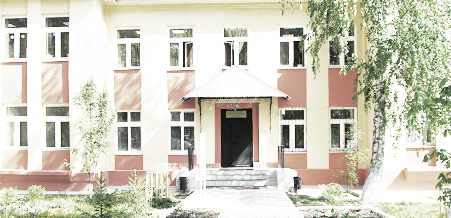 ДУБРАВЫПЕЧАТНОЕ СРЕДСТВО ИНФОРМАЦИИ АДМИНИСТРАЦИИ ГОРОДСКОГО ПОСЕЛЕНИЯ ПЕТРА ДУБРАВА муниципального района Волжский Самарской области   Четверг  10  декабря  2020 года                                                                         № 34 (183)                           ОФИЦИАЛЬНОЕ ОПУБЛИКОВАНИЕ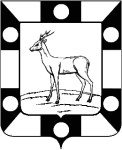 Собрание представителей городского поселения Петра Дубравамуниципального района Волжский Самарской областиЧетвертого созываРЕШЕНИЕ08.12. 2020 г.                                                                                                  № 23 О внесении изменений в Устав городского поселения Петра Дубрава муниципального района Волжский Самарской области.            В соответствии со статьей 44 Федерального закона от 06.10.2003 № 131-ФЗ «Об общих принципах организации местного самоуправления в Российской Федерации» с учетом заключения о результатах публичных слушаний по проекту решения Собрания представителей городского поселения Петра Дубрава  муниципального района Волжский Самарской области «О внесении изменений в Устав городского поселения Петра Дубрава муниципального района Волжский Самарской области» от  24.11.2020 года, Собрание представителей городского поселения Петра Дубрава муниципального района Волжский Самарской областиРЕШИЛО:1. Внести следующие изменения в Устав городского поселения Петра Дубрава  муниципального района Волжский Самарской области, принятый решением Собрания представителей городского поселения Петра Дубрава муниципального района Волжский Самарской области от 23.06.2014 № 144 (далее - Устав):                   1) дополнить пункт 1 статьи 8 Устава подпунктом 16 следующего содержания:«16) предоставление сотруднику, замещающему должность участкового уполномоченного полиции, и членам его семьи жилого помещения на период замещения сотрудником указанной должности.»;                2)  дополнить пункт 1 статьи 38 Устава подпунктом 10.1 следующего содержан «10.1) несоблюдения ограничений, запретов, неисполнения обязанностей , установленных Федеральным законом от 25 декабря 2008 года №273-ФЗ «О противодействии коррупции», Федеральным законом от 3 декабря 2012 года №230-ФЗ «О контроле за соответствием расходов лиц, замещающих государственные должности, и иных лиц их доходам», Федеральным законом от 7 мая 2013 года №79-ФЗ «О запрете отдельным категориям лиц открывать и иметь счета(вклады), хранить наличные денежные средства и ценности в иностранных банках, расположенных за пределами территории Российской Федерации, владеть и (или) пользоваться иностранными финансовыми инструментами, если иное не предусмотрено Федеральным законом от 06.10.2003 № 131-ФЗ «Об общих принципах организации местного самоуправления в Российской Федерации;»;                                              3) в пункте 3 статьи 39 Устава слово «осуществляет» заменить словами «может осуществлять»;                   4) дополнить статью 54 Устава пунктом 2.1 следующего содержания:«2.1. Депутату Собрания представителей поселения для осуществления своих полномочий на непостоянной основе гарантируется сохранение места работы (должности) в течение двух рабочих дней в месяц, если иная продолжительность для сохранения места работы (должности) депутата представительного органа городского поселения не предусмотрена законом Самарской области.»;                    5) в пункте 2 статьи 77 Устава исключить слово «сводной»;                    6) пункт 1 статьи 81 Устава изложить в следующей редакции:«1. Под муниципальными заимствованиями понимается привлечениеот имени поселения заемных средств в местный бюджет путем размещения муниципальных ценных бумаг и в форме кредитов, по которым возникают долговые обязательства поселения как заемщика.»;                    7) в пункте 2 статьи 82 Устава слова «Федеральным: законом от29.07.1998 № 136-ФЗ «Об особенностях эмиссии и обращениягосударственных и муниципальных ценных бумаг» заменить словами «законодательством Российской Федерации».2. Поручить Главе городского поселения Петра Дубрава муниципального района Волжский Самарской области направить настоящее Решение на государственную регистрацию в течение 15 (пятнадцати) дней со дня принятия настоящего Решения.3. После государственной регистрации вносимых настоящим Решением изменений в Устав городского поселения Петра Дубрава муниципального района Волжский Самарской области осуществить официальное опубликование настоящего Решения.4. Настоящее Решение вступает в силу со дня его официального опубликования.Председатель Собрания городского   поселения Петра Дубрава    муниципального района Волжский    Самарской области                                                                         Л.Н.ЛарюшинаГлава городского поселения  Петра Дубрава муниципального   района  Волжский Самарской области                                                                           В.А.КрашенинниковЗаключение о результатах публичных слушаний в городском поселении Петра Дубрава муниципального района Волжский Самарской областипо вопросу: об утверждении  местного бюджета на 2021 год и плановый период 2022 и 2023  годов городского поселения Петра Дубрава муниципального района Волжский Самарской области от 04.12.2020 года.1. Дата проведения публичных слушаний – с 05 ноября 2020 года по  04 декабря 2020 года.2. Место проведения публичных слушаний – Самарская область, Волжский район, поселок городского типа Петра Дубрава, ул. Климова, д. 7.3. Основание проведения публичных слушаний – Решение Собрания Представителей  городского поселения Петра Дубрава муниципального района Волжский Самарской области «О предварительном одобрении решения «Об утверждении  местного бюджета на 2021 год и плановый период 2022 и 2023 годов городского поселения Петра Дубрава муниципального района Волжский Самарской области» в первом чтении от 27 октября 2020 года № 17.4. Вопрос, вынесенный на публичные слушания – проект решения «Об утверждении местного бюджета на 2021 год и плановый период 2022 и 2023 годов городского поселения Петра Дубрава муниципального района Волжский Самарской области».5. 07 ноября 2019 года по адресу: Самарская область, Волжский район, поселок городского типа Петра Дубрава, ул. Климова, д. 7 проведено мероприятие по информированию жителей поселения по вопросам публичных слушаний, в котором приняли участие 4 (четыре) человека. 6. Мнения, предложения и замечания по проекту местного бюджета на 2020 год и плановый период 2021 и 2022 годов городского поселения Петра Дубрава муниципального района Волжский Самарской области внесли в протокол публичных слушаний, –  3 (три) человека. 7. Обобщенные сведения, полученные при учете мнений, выраженных жителями городского поселения Петра Дубрава муниципального района Волжский Самарской области и иными заинтересованными лицами по вопросу, вынесенному на публичные слушания.7.1. Мнения о целесообразности принятия проекта местного бюджета на 2021 год и плановый период 2022 и 2023 годов городского поселения Петра Дубрава муниципального района Волжский Самарской области в редакции, вынесенной на публичные слушания, и типичные мнения, содержащие положительную оценку по вопросу публичных слушаний, высказали 4 (четыре) человека.7.2. Мнения, содержащие отрицательную оценку по вопросу публичных слушаний, не высказаны. 7.3. Замечания и предложения по вопросу публичных слушаний: нет.8. По результатам рассмотрения мнений, замечаний и предложений участников публичных слушаний по проекту местного бюджета на 2021 год и плановый период 2022 и 2023 годов городского поселения Петра Дубрава муниципального района Волжский Самарской области рекомендуется:принять Решение Собрания Представителей городского поселения Петра Дубрава по утверждению местного бюджета на 2021 год и плановый период 2022 и 2023 годов городского поселения Петра Дубрава муниципального района Волжский Самарской области.     Руководитель органа,уполномоченного на проведениепубличных слушаний                                                                 Л.Н. Ларюшина 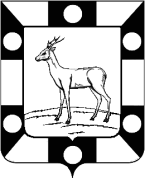 Собрание представителей городского поселения Петра Дубрава муниципального района Волжский Самарской области Четвертого созываРЕШЕНИЕ                       08.12. 2020 г.                                                                                                       № 25«Об утверждении местного бюджета городского поселения Петра Дубрава муниципального района Волжский Самарской области на 2021 год и на плановый период 2022 и 2023 годов в первом чтении».В соответствии с Конституцией Российской Федерации; Бюджетным кодексом Российской Федерации; Федеральным Законом Российской Федерации «Об общих принципах организации местного самоуправления в Российской Федерации» от 06.10.2003г. № 131-ФЗ; Положением «О бюджетном устройстве и бюджетном процессе в городском поселении Петра Дубрава муниципального района Волжский Самарской области», принятым Решением Собрания Представителей городского поселения Петра Дубрава муниципального района Волжский Самарской области № 192 от 15.06.2020 г.; Уставом городского поселения Петра Дубрава, Собрание Представителей городского поселения Петра Дубрава муниципального района Волжский Самарской области решило:Статья 11. Утвердить основные характеристики местного бюджета на 2021 год:     общий объем доходов - 33256,2  тыс. рублей;    общий объем расходов -33256,2 тыс. рублей;    дефицит/профицит - 0 тыс. рублей.2. Утвердить основные характеристики местного бюджета на 2022 год:     общий объем доходов - 33896,2  тыс. рублей;    общий объем расходов -33896,2 тыс. рублей;    дефицит/профицит- 0 тыс. рублей.3. Утвердить основные характеристики местного бюджета на 2023 год:     общий объем доходов  - 34716,2 тыс. рублей;    общий объем расходов -34716,2 тыс. рублей;    дефицит/профицит - 0 тыс. рублей.Статья 2Утвердить общий объем условно утвержденных расходов: на 2022 год – 847,5 тыс. рублей;на 2023 год – 1736,5 тыс. рублей;Статья 3Утвердить общий объем бюджетных ассигнований, направляемых на исполнение публичных нормативных обязательств: в 2021 году – в размере 400,0 тыс. рублей;в 2022 году – в размере 404,0 тыс. рублей;в 2023 году – в размере 420,0 тыс. рублей;Статья 41. Утвердить объем межбюджетных трансфертов, получаемых из других бюджетов бюджетной системы Российской Федерации: в 2021 году – в размере   0 тыс. рублей;в 2022 году – в размере   0 тыс. рублей;в 2023 году – в размере   0 тыс. рублей;2. Утвердить объем безвозмездных поступлений в доход местного бюджета: в 2021 году – в размере   16736,2 тыс. рублей;в 2022 году – в размере   16736,2 тыс. рублей;в 2023 году – в размере   16736,2 тыс. рублей;Статья 51. Утвердить перечень главных администраторов доходов местного бюджета, согласно приложению №1 к настоящему Решению.2. Утвердить перечень главных администраторов источников финансирования дефицита местного бюджета, согласно приложению №2 к настоящему Решению.Статья 61. Размер части прибыли, полученной муниципальными унитарными предприятиями городского поселения Петра Дубрава муниципального района Волжский Самарской области в очередном финансовом году, в том числе по итогам предыдущего года, являющейся неналоговым доходом местного бюджета, рассчитывается в процентном отношении от прибыли предприятия, определяемой согласно документам бухгалтерского учета и отчетности после уплаты налогов и иных обязательных платежей.2. Установить, что в местный бюджет перечисляется часть прибыли, полученной муниципальными унитарными предприятиями городского поселения Петра Дубрава муниципального района Волжский Самарской области в 2021 году, в том числе по итогам 2020 года, в размере 6 процентов.Статья 7Образовать в расходной части местного бюджета резервный фонд администрации городского поселения Петра Дубрава муниципального района Волжский Самарской области:в 2021 году – в размере 100,0 тыс. рублей;в 2022 году – в размере 100,0 тыс. рублей;в 2023 году – в размере 140,0 тыс. рублей.Статья 8Утвердить распределение бюджетных ассигнований по разделам, подразделам, целевым статьям и видам расходов местного бюджета классификации расходов бюджетов, бюджетной классификации Российской Федерации в ведомственной структуре расходов местного бюджета на 2021 год,  согласно приложению № 3 к настоящему Решению.Статья 9Утвердить распределение бюджетных ассигнований по целевым статьям (муниципальным программным и непрограммным направлениям деятельности) группам и подгруппам видов расходов местного бюджета на 2021 год,  согласно приложению № 4 к настоящему Решению.Статья 10Утвердить распределение бюджетных ассигнований по разделам, подразделам, целевым статьям и видам расходов местного бюджета классификации расходов бюджетов, бюджетной классификации Российской Федерации в ведомственной структуре расходов местного бюджета на плановый период 2022 и 2023 годов, согласно приложению № 5 к настоящему Решению.Статья 11Утвердить распределение бюджетных ассигнований по целевым статьям (муниципальным программным и непрограммным направлениям деятельности) группам и подгруппам видов расходов местного бюджета на плановый период 2022 и 2023 годов, согласно приложению № 6 к настоящему Решению.Статья 121. Утвердить объем межбюджетных трансфертов, предоставляемых другим бюджетам бюджетной системы Российской Федерации:в 2021 году – в сумме 323,0 тыс. рублей;в 2022 году - в сумме  0 тыс. рублей;в 2023 году - в сумме 0 тыс. рублей.Статья 131. Установить предельный объем муниципального долга городского поселения Петра Дубрава муниципального района Волжский Самарской области:в 2021 году – в сумме 0 тыс. рублей;в 2022 году - в сумме 0 тыс. рублей;в 2023 году - в сумме 0 тыс. рублей.2. Установить верхний предел муниципального долга городского поселения Петра Дубрава муниципального района Волжский Самарской области:на 1 января 2021 года – в сумме 0,00 тыс. рублей, в том числе верхний предел долга по муниципальным гарантиям – в сумме 0 тыс. рублей;на 1 января 2022 года – в сумме 0 тыс. рублей, в том числе верхний предел долга по муниципальным гарантиям – в сумме 0 тыс. рублей;на 1 января 2023 года – в сумме 0 тыс. рублей, в том числе верхний предел долга по муниципальным гарантиям – в сумме 0 тыс. рублей.3. Установить предельные объемы расходов на обслуживание муниципального долга городского поселения Петра Дубрава муниципального района Волжский Самарской области:в 2021 году – 0 тыс. рублей;в 2022 году – 0 тыс. рублей;в 2023 году – 0 тыс. рублей.Статья 141. Утвердить источники внутреннего финансирования дефицита местного бюджета на 2021 год согласно приложению № 7 к настоящему Решению.2. Утвердить источники внутреннего финансирования дефицита местного бюджета на плановый период 2022 и 2023 года, согласно приложению № 8 к настоящему Решению.Статья 15Установить, что в 2021 -2023 годах за счет средств бюджета городского поселения Петра Дубрава муниципального района Волжский на безвозмездной и безвозвратной основе предоставляются субсидии юридическим лицам (муниципальным бюджетным учреждениям), на возмещение нормативных затрат, связанных с оказанием ими муниципальных услуг (выполнением работ) физическим и  (или) юридическим лицам и субсидии на иные цели в следующих сферах:- культуры ;- физкультуры, спорта и молодежной политики;- в сфере управления недвижимым имуществом, технического обслуживания и ремонта автотранспортных средств, благоустройства территорий.Статья 16Утвердить перечень муниципальных программ городского поселения Петра Дубрава муниципального района Волжский Самарской области, финансирование которых предусмотрено расходной частью бюджета городского поселения Петра Дубрава  на 2021-2023 годы, согласно приложению № 9 к настоящему Решению.Статья 17Утвердить программу муниципальных внутренних заимствований городского поселения Петра Дубрава  на 2021 -2023 годы в редакции приложения №10 к настоящему решению.Статья 18Настоящее Решение вступает в силу с 1 января 2021 года и действует по 31 декабря 2021 года.                                                                                                                                                                                                                                                                                    Статья 19Опубликовать настоящее Решение в печатном средстве информации городского поселения Петра Дубрава «Голос Дубравы». Глава городского поселения Петра Дубрава муниципального района ВолжскийСамарской области                                                                 В.А.КрашенинниковПредседатель Собрания представителейгородского поселения Петра Дубрава муниципального района ВолжскийСамарской области                                                                      Л.Н.Ларюшина                                                                                                                                                                                            Приложение № 1                                                                                                                                                  к Решению Собрания представителей                                                                                                                                                   городского поселения Петра Дубрава                                                                                                                                                  муниципального района Волжский                                                                                                                                                                                 Самарской областиот « 08 » декабря  2020 г. № 25Перечень главных администраторов доходов местного бюджета                                                                                                                                                                                     Приложение № 2                                                                                                                                                         к Решению Собрания представителей                                                                                                                                                            городского поселения Петра Дубрава                                                                                                                                                                   муниципального района Волжский                                                                                                                                                                                                                             Самарской области                                                                                                                                                                                                              от « 25 » декабря 2020г. № 25                               Перечень главных администраторов источников финансирования дефицита местного бюджетаПриложение №3к Решению Собрания представителей городского поселения Петра Дубрава муниципального района Волжский Самарской области                                                                                                          от 08 декабря  2020г. №25        
Ведомственная структура расходов бюджета городского поселения Петра Дубрава  на 2021 годтыс.руб.Приложение №4к Решению Собрания представителей городского поселения  петра Дубрава муниципального района ВолжскийСамарской области                                                                                                                         от  "08 " декабря 2020 г. № 25                    Распределение бюджетных ассигнований по целевым статьям (муниципальным программам и непрограммным направлениям деятельности), группам и подгруппам видов расходов классификации расходов бюджета городского поселения Петра Дубрава на 2021 годтыс.рубПриложение №5к Решению Собрания представителей городского поселения Петра Дубрава муниципального района Волжский Самарской области                                                                  от 08.12. 2020г.№ 25        
Ведомственная структура расходов бюджета городского поселения Петра Дубрава на плановый период 2022-2023  годатыс.руб.Приложение №6к Решению Собрания представителей городского поселения  Петра Дубрава муниципального района ВолжскийСамарской области                                                                                                        от "08  "декабря  № 25      Распределение бюджетных ассигнований по целевым статьям (муниципальным программам и непрограммным направлениям деятельности), группам и подгруппам видов расходов классификации расходов бюджета городского поселения Петра Дубрава на плановый период 2022-2023 годатыс.руб                                                                                                                               Приложение № 7                                                                                                                               к Решению Собрания представителей                                                                                                                           городского поселения Петра Дубрава                                                                                                                       муниципального района Волжский                                                                                                               Самарской области от «08» декабря 2020г. № 25Источники внутреннего финансирования дефицита местного бюджета на 2021 год                                                                                                                                                                                                                     Приложение № 8                                                                                                                                             к Решению Собрания представителей                                                                                                                                      городского поселения Петра Дубрава                                                                                                                                   муниципального района Волжский                                                                                                       Самарской области                                                                                                                                                                 от « 08 »декабря № 25    Источники внутреннего финансирования дефицита местного бюджета на плановый период 2022 и 2023 годовПриложение №9к Решению Собрания представителей городского поселения Петра Дубрава муниципального района ВолжскийСамарской области  от " 08 "декабря № 25 Перечень муниципальных программ городского поселения Петра Дубрава муниципального района Волжский Самарской области, финансирование которых предусмотрено расходной частью бюджета                           городского поселения Петра Дубрава  на 2021-2023 годытыс.руб.                                                                                                                                                      Приложение №10                                                                                                                  к Решению Собрания представителей                                                                                                               городского поселения Петра Дубрава                                                                                                                                муниципального района Волжский                                                                                                                                              Самарской области  от «08»декабря  №25Программа муниципальных внутренних заимствований городского поселения Петра Дубрава на 2021 -2023 годы(тыс.руб)Код бюджетной классификации Российской ФедерацииКод бюджетной классификации Российской ФедерацииКод бюджетной классификации Российской ФедерацииНаименование главного администратора доходов местного бюджета, доходаНаименование главного администратора доходов местного бюджета, доходаглавного администратора доходовдоходов местного бюджетадоходов местного бюджетаНаименование главного администратора доходов местного бюджета, доходаНаименование главного администратора доходов местного бюджета, доходаФедеральное казначействоФедеральное казначействоФедеральное казначействоФедеральное казначействоФедеральное казначейство1001 03 02230 01 0000 1101 03 02230 01 0000 110Доходы от уплаты акцизов на дизельное топливо, подлежащие распределению между бюджетами субъектов Российской Федерации и местными бюджетами с учетом установленных дифференцированных нормативов отчислений в местные бюджетыДоходы от уплаты акцизов на дизельное топливо, подлежащие распределению между бюджетами субъектов Российской Федерации и местными бюджетами с учетом установленных дифференцированных нормативов отчислений в местные бюджеты1001 03 02240 01 0000 1101 03 02240 01 0000 110Доходы от уплаты акцизов на моторные масла для дизельных и (или) карбюраторных (инжекторных) двигателей, подлежащие распределению между бюджетами субъектов Российской Федерации и местными бюджетами с учетом установленных дифференцированных нормативов отчислений в местные бюджетыДоходы от уплаты акцизов на моторные масла для дизельных и (или) карбюраторных (инжекторных) двигателей, подлежащие распределению между бюджетами субъектов Российской Федерации и местными бюджетами с учетом установленных дифференцированных нормативов отчислений в местные бюджеты1001 03 02250 01 0000 1101 03 02250 01 0000 110Доходы от уплаты акцизов на автомобильный бензин, подлежащие распределению между бюджетами субъектов Российской Федерации и местными бюджетами с учетом установленных дифференцированных нормативов отчислений в местные бюджетыДоходы от уплаты акцизов на автомобильный бензин, подлежащие распределению между бюджетами субъектов Российской Федерации и местными бюджетами с учетом установленных дифференцированных нормативов отчислений в местные бюджеты1001 03 02260 01 0000 1101 03 02260 01 0000 110Доходы от уплаты акцизов на прямогонный бензин, подлежащие распределению между бюджетами субъектов Российской Федерации и местными бюджетами с учетом установленных дифференцированных нормативов отчислений в местные бюджетыДоходы от уплаты акцизов на прямогонный бензин, подлежащие распределению между бюджетами субъектов Российской Федерации и местными бюджетами с учетом установленных дифференцированных нормативов отчислений в местные бюджетыФедеральная антимонопольная службаФедеральная антимонопольная службаФедеральная антимонопольная службаФедеральная антимонопольная службаФедеральная антимонопольная служба1611611 16 33050 13 0000 140 1 16 33050 13 0000 140 Денежные взыскания (штрафы) за нарушение законодательства Российской Федерации о контрактной системе в сфере закупок товаров, работ, услуг для обеспечения государственных и муниципальных нужд для нужд городских поселенийФедеральная налоговая службаФедеральная налоговая службаФедеральная налоговая службаФедеральная налоговая службаФедеральная налоговая служба1821821 01 02010 01 0000 1101 01 02010 01 0000 110Налог на доходы физических лиц с доходов, источником которых является налоговый агент,  за исключением доходов, в отношении которых исчисление и уплата налога осуществляются в соответствии со статьями 227, 227.1 и 228 НКРФ1821821 01 02020 01 0000 1101 01 02020 01 0000 110Налог на доходы физических лиц с доходов, полученных от осуществления деятельности физическими лицами, зарегистрированными в качестве индивидуальных предпринимателей, нотариусов, занимающихся частной практикой, адвокатов, учредивших адвокатские кабинеты, и других лиц, занимающихся частной практикой в соответствии со статьей 227 НКРФ1821821 01 02030 01 0000 1101 01 02030 01 0000 110Налог на доходы физических лиц с доходов, полученных физическими лицами, в соответствии со статьей 228 НКРФ1821821 01 02040 01 0000 1101 01 02040 01 0000 110Налог на доходы физических лиц в виде фиксированных авансовых платежей с доходов, полученных физическими лицами, являющимися иностранными гражданами, осуществляющими трудовую деятельность по найму у физических лиц на основании патента в соответствии со статьей 227.1 НКРФ1821821 05 03010 01 0000 1101 05 03010 01 0000 110Единый сельскохозяйственный налог1821821 06 01030 13 0000 1101 06 01030 13 0000 110Налог на имущество физических лиц, взимаемый по ставкам, применяемым к объектам налогообложения, расположенным в границах городских поселений1821821 06 06033 13 0000 1101 06 06033 13 0000 110Земельный налог, с организаций, обладающих земельным участком, расположенным в границах городских поселений1821821 06 06043 13 0000 1101 06 06043 13 0000 110Земельный налог, с физических лиц, обладающих земельным участком, расположенным в границах городских поселенийАдминистрация городского поселения Петра ДубраваАдминистрация городского поселения Петра ДубраваАдминистрация городского поселения Петра ДубраваАдминистрация городского поселения Петра ДубраваАдминистрация городского поселения Петра Дубрава2562561 08 04020 01 1000 1101 08 04020 01 1000 110Государственная пошлина за совершение нотариальных действий должностными лицами органов местного самоуправления, уполномоченными в соответствии с законодательными актами Российской Федерации на совершение нотариальных действий2562561 11 05013 13 0000 1201 11 05013 13 0000 120Доходы, получаемые в виде арендной платы за земельные участки, государственная собственность на которые не разграничена и которые расположены в границах городских поселений, а также средства от продажи права на заключение договоров аренды указанных земельных участков2562561 11 05025 13 0000 1201 11 05025 13 0000 120Доходы, получаемые в виде арендной платы, а также средства от продажи права на заключение договоров аренды за земли, находящиеся в собственности городских поселений (за исключением земельных участков муниципальных бюджетных и автономных учреждений)2562561 11 05325 13 0000 1201 11 05325 13 0000 120Плата по соглашениям об установлении сервитута, заключенным органами местного самоуправления городских поселений, государственными или муниципальными предприятиями либо государственными или муниципальными учреждениями в отношении земельных участков, н6аходящихся в собственности городских поселений2562561 11 07015 13 0000 1201 11 07015 13 0000 120Доходы от перечисления части прибыли, остающейся после уплаты налогов и иных обязательных платежей муниципальных унитарных предприятий, созданных городскими поселениями2562561 11 09045 13 0000 1201 11 09045 13 0000 120Прочие поступления от использования имущества, находящегося в собственности городских поселений (за исключением имущества муниципальных бюджетных и автономных учреждений, а также имущества муниципальных унитарных предприятий, в том числе казенных)2562561 12 05050 13 0000 1201 12 05050 13 0000 120Плата за пользование водными объектами, находящимися в собственности городских поселений2562561 14 06013 13 0000 4301 14 06013 13 0000 430Доходы от продажи земельных участков, государственная собственность на которые не разграничена и которые находятся в границах городских поселений.2562561 14 06025 13 0000 4301 14 06025 13 0000 430Доходы от продажи земельных участков, находящихся в собственности городских поселений (за исключением земельных участков муниципальных бюджетных и автономных учреждений).256256114 02053 13 0000 410114 02053 13 0000 410Доходы от реализации иного имущества, находящегося в собственности городских поселений (за исключением имущества муниципальных бюджетных и автономных учреждений, а также имущества муниципальных унитарных предприятий, в том числе казенных) в части реализации основных средств по указанному имуществу2562561 15 02050 13 0000 1401 15 02050 13 0000 140Платежи, взимаемые организациями городских поселений за выполнение определенных функций2562561 16 33050 13 0000 1401 16 33050 13 0000 140Денежные взыскания (штрафы) за нарушение законодательства Российской Федерации о контрактной системе в сфере закупок товаров, работ, услуг для обеспечения государственных и муниципальных нужд для нужд городских поселений256256117 01050 13 0000 180117 01050 13 0000 180Невыясненные поступления, зачисляемые в бюджеты городских поселений2562562 02 16001 13 0000 1502 02 16001 13 0000 150Дотации бюджетам городских поселений на выравнивание бюджетной обеспеченности2562562 02 15002 13 0000 1502 02 15002 13 0000 150Дотации бюджетам поселений на поддержку мер по обеспечению сбалансированности бюджетов2562562 02 19999 13 0000 1502 02 19999 13 0000 150Прочие дотации бюджетам городских поселений2562562 02 20041 13 0000 1502 02 20041 13 0000 150Субсидии бюджетам городских поселений на строительство, модернизацию, ремонт и содержание автомобильных дорог общего пользования, в том числе дорог в поселениях (за исключением автомобильных дорог федерального значения)2562562 02 25021 13 0000 1502 02 25021 13 0000 150Субсидии бюджетам городских поселений на мероприятия по стимулированию программ развития жилищного строительства субъектов РФ2562562 02 29999 13 0000 1502 02 29999 13 0000 150Прочие субсидии бюджетам городских поселений2562562 02 35118 13 0000 1502 02 35118 13 0000 150Субвенции бюджетам городских поселений на осуществление первичного воинского учета на территориях, где отсутствуют военные комиссариаты2562562 02 39999 13 0000 1502 02 39999 13 0000 150Прочие субвенции бюджетам городских поселений2562562 02 49999 13 0000 1502 02 49999 13 0000 150Прочие межбюджетные трансферты, передаваемые бюджетам городских поселений2562562 02 90054 13 0000 1502 02 90054 13 0000 150Прочие безвозмездные поступления в бюджеты городских поселений от бюджетов муниципальных районов2562562 07 05010 13 0000 1502 07 05010 13 0000 150Безвозмездные поступления от физических и юридических лиц  на финансовое обеспечение дорожной деятельности, в том числе добровольные пожертвования в отношении автомобильных дорог общего пользования местного значения городских поселений2562562 07 05030 13 0000 1502 07 05030 13 0000 150Прочие безвозмездные поступления в бюджеты городских поселений2562562 08 05000 13 0000 1802 08 05000 13 0000 180Перечисления из бюджетов городских поселений для осуществление возврата (зачета) излишне уплаченных или излишне взысканных сумм налогов, сборов и иных платежей, а также сумм процентов за несвоевременное осуществление такого возврата и процентов, начисленных на излишне взысканные суммы2562562 19 05000 13 0000 1502 19 05000 13 0000 150Возврат остатков субсидий, субвенций и иных межбюджетных трансфертов, имеющих целевое назначение, прошлых лет из бюджетов городских поселенийКод главного администратораКод группы, подгруппы, статьи и вида источника финансирования дефицита местного бюджетаНаименование главных администраторов, групп, подгрупп, статей и видов источников финансирования дефицита местного бюджета, кодов классификации операций сектора государственного управления, относящихся к источникам финансирования дефицита местного бюджета25601 05 00 00 00 0000 000Изменение остатков средств на счетах по учету средств бюджета25601 05 00 00 00 0000 500Увеличение остатков средств бюджетов25601 05 02 00 00 0000 500Увеличение прочих остатков средств бюджетов25601 05 02 01 00 0000 510Увеличение прочих остатков денежных средств бюджетов25601 05 02 01 10 0000 510Увеличение прочих остатков денежных средств бюджетов поселений25601 05 00 00 00 0000 600Уменьшение остатков средств бюджетов25601 05 02 00 00 0000 600Уменьшение прочих остатков средств бюджетов25601 05 02 01 00 0000 610Уменьшение прочих остатков денежных средств бюджетов25601 05 02 01 10 0000 610Уменьшение прочих остатков денежных средств бюджетов поселенийКод главного распорядителя бюджетных средствНаименование главного распорядителя средств местного бюджета, раздела, подраздела, целевой статьи, вида расходовРЗПРЦСВРСуммаСуммаКод главного распорядителя бюджетных средствНаименование главного распорядителя средств местного бюджета, раздела, подраздела, целевой статьи, вида расходовРЗПРЦСВРвсегов том числе за счет средств вышестоящих бюджетов256Администрация городского поселения  Петра Дубрава муниципального района Волжский Самарской области33256,216736,2Общегосударственные вопросы0115655,06000,0Функционирование высшего должностного лица субъекта Российской Федерации и муниципального образования01021302,0Непрограммные направления расходов местного бюджета в области  в области общегосударственных вопросов, национальной обороны, национальной безопасности и правоохранительной деятельности, а также в сфере средств массовой информации, обслуживание муниципального долга и межбюджетных трансфертов010290100000001302,0Расходы на выплаты персоналу государственных (муниципальных) органов010290100000001201302,0Функционирование местных администраций01045630,0Непрограммные направления расходов местного бюджета в области  в области общегосударственных вопросов, национальной обороны, национальной безопасности и правоохранительной деятельности, а также в сфере средств массовой информации, обслуживание муниципального долга и межбюджетных трансфертов010490100000005630,0Расходы на выплаты персоналу государственных (муниципальных) органов010490100000001205180,0Иные закупки товаров, работ, услуг для обеспечения государственных (муниципальных) нужд01049010000000240400,0Уплата прочих налогов, сборов и иных платежей0104901000000085050,0Резервные фонды0111100,0Резервные фонд местной администрации01119010000000100,0Резервные средства01119010000000870100,0Другие общегосударственные вопросы01138623,06000,0Непрограммные направления расходов местного бюджета в области  в области общегосударственных вопросов, национальной обороны, национальной безопасности и правоохранительной деятельности, а также в сфере средств массовой информации, обслуживание муниципального долга и межбюджетных трансфертов011390100000008500,06000,0Субсидий бюджетным учреждениям 011390100000006108500,06000,0Иные межбюджетные трансферты01139010000000540123,0Национальная оборона02236,2236,2Мобилизационная и вневойсковая подготовка0203236,2236,2Непрограммные напрвления расходов местного бюджета в области общегосударственных вопросов, национальной обороны, национальной безопасности и правоохранительной деятельности, а также в сфере средств массовой информации, обслуживание муниципального долга и межбюджетных трансфертов02039010000000236,2236,2Расходы на выплаты персоналу государственных (муниципальных) органов02039010000000120236,2236,2Национальная безопасность и правоохранительная деятельность03290,0Обеспечение пожарной безопасности0310150,0Непрограммные направления расходов местного бюджета в области общегосударственных вопросов ,национальной обороны , национальной безопасности и правоохранительной деятельности , а также в сфере средств массовой информации, обслуживания муниципального долга и межбюджетных трансфертов.03109010000000150,0Иные закупки товаров, работ, услуг для обеспечения государственных (муниципальных) нужд03109010000000240150,0Другие вопросы в области национальной безопасности и правоохранительной деятельности0314140,0Непрограммные направления расходов местного бюджета в области общегосударственных вопросов ,национальной обороны , национальной безопасности и правоохранительной деятельности , а также в сфере средств массовой информации, обслуживания муниципального долга и межбюджетных трансфертов.03149010000000140,0Расходы на выплаты персоналу государственных(муниципальных)органов) 03149010000000120120,0Иные закупки товаров, работ, услуг для обеспечения государственных (муниципальных) нужд0314901000000024020,0Национальная экономика041450,0Общеэкономические вопросы040150,0Непрограммные направления расходов местного бюджета в области национальной экономики0401904000000050,0Иные закупки товаров, работ, услуг для обеспечения государственных (муниципальных) нужд0401904000000024050,0Дорожное хозяйство (дорожные фонды)04091000,01000,0Муниципальная целевая программа "Модернизация и развитие автомобильных дорог общего пользования местного значения в городском поселении Петра Дубрава муниципального района Волжский Самарской области на 2021-2023 годы"040941000000001000,01000,0Иные закупки товаров, работ, услуг для обеспечения государственных (муниципальных) нужд040941000000002401000,01000,0Другие вопросы в области национальной экономики0412400,0Непрограммные направления расходов местного бюджета в области национальной экономики04129040000000400,0Иные закупки товаров, работ, услуг для обеспечения государственных (муниципальных) нужд04129040000000240200,0Иные межбюджетные трансферты04129040000000540200,0Жилищно-коммунальное хозяйство057525,01900,0Жилищный фонд0501300,0300,0Непрограммные направления расходов местного бюджета в сфере жилищно- коммунального хозяйства 05019050000000300,0300,0Иные закупки товаров, работ, услуг для обеспечения государственных (муниципальных) нужд05019050000000240300,0300,0Коммунальное хозяйство0502100,0Непрограммные направления расходов местного бюджета в сфере жилищно- коммунального хозяйства 05029050000000100,0Иные закупки товаров, работ, услуг для обеспечения государственных (муниципальных) нужд05029050000000240100,0Благоустройство05037125,01600,0Муниципальная целевая программа «Благоустройство  территории городского поселения Петра Дубрава на 2021-2023 годы "050342000000007000,01600,0Подпрограмма организация  уличного освещения на 2021-2023 годы 050342100000002600,01600,0Иные закупки товаров, работ, услуг для обеспечения государственных (муниципальных) нужд050342100000002402600,01600,0Подпрограмма  содержание автомобильных дорог и инженерных сооружений на них в границах поселений на 2021-2023 годы 050342200000001700,0Иные закупки товаров, работ, услуг для обеспечения государственных (муниципальных) нужд050342200000002401700,0Подпрограмма мероприятия по благоустройству многоквартирных домов и их дворовых территорий на 2021-2023 годы 05034230000000100,0Иные закупки товаров, работ, услуг для обеспечения государственных (муниципальных) нужд05034230000000240100,0Подпрограмма мероприятия по благоустройству общественных территорий городского поселения на 2021-2023 годы 05034240000000100,0Иные закупки товаров, работ, услуг для обеспечения государственных (муниципальных) нужд05034240000000240100,0Подпрограмма прочие мероприятия по благоустройству поселений на 2021-2023 годы 050342500000002500,0Иные закупки товаров, работ, услуг для обеспечения государственных (муниципальных) нужд050342500000002402500,0Непрограммные направления расходов местного бюджета в сфере жилищно- коммунального хозяйства 05039050000000125,0Иные закупки товаров, работ, услуг для обеспечения государственных (муниципальных) нужд05039050000000240125,0Культура, кинематография087600,07600,0Культура08017600,07600,0Непрограммные направления расходов местного бюджета в области  культуры и кинематографии080190800000007600,07600,0Субсидий бюджетным учреждениям 080190800000006107600,07600,0Социальная политика10400,0Пенсионное обеспечение1001400,0Непрограммные направления расходов местного бюджета в сфере социальной политики10019020000000400,0Пособия, компенсации и иные социальные выплаты гражданам, кроме публичных нормативных обязательств10019020000000310400,0Физическая культура и спорт11100,00,0Физическая культура1101100,00,0Муниципальная программа  "Развитие физической культуры и спорта в городском поселении Петра Дубрава муниципального района Волжский Самарской области на 2021-2023 годы "11014300000000100,0Субсидий бюджетным учреждениям 11014300000000610100,0ИТОГОИТОГОИТОГОИТОГОИТОГОИТОГО33256,216736,2НаименованиеЦСРВРСуммаСуммаНаименованиеЦСРВРвсегов том числе за счет безвозмездных поступленийМуниципальная целевая программа «Благоустройство территории  городского поселения Петра Дубрава на 2021-2023 годы"42000000007000,01600,0Подпрограмма организация уличного освещения на 2021-2023 годы42100000002600,01600,0Иные закупки товаров, работ, услуг для обеспечения государственных (муниципальных) нужд42100000002402600,01600,0Подпрограмма содержание автомобильных дорог и инженерных сооружений поселений на 2021-2023 годы.42200000001700,0Иные закупки товаров, работ, услуг для обеспечения государственных (муниципальных) нужд42200000002401700,0Подпрограмма мероприятий по благоустройству многоквартирных домов и их дворовых территорий на 2021-2023 годы.4230000000100,0Иные закупки товаров, работ, услуг для обеспечения государственных (муниципальных) нужд4230000000240100,0Подпрограмма мероприятия по благоустройству общественных территорий городского поселения на 2021-2023 годы. 4240000000100,0Иные закупки товаров, работ, услуг для обеспечения государственных (муниципальных) нужд4240000000240100,0Подпрограмма прочие мероприятия по благоустройству  поселений на 2021-2023 годы. 42500000002500,0Иные закупки товаров, работ, услуг для обеспечения государственных (муниципальных) нужд42500000002402500,0Муниципальнаяцелевая  программа " Модернизация и развитие автомобильных дорог общего пользования местного значения в городском  поселении Петра Дубрава муниципального района Волжский Самарской области на 2021-2023 годы .41000000001000,01000,0Иные закупки товаров, работ, услуг для обеспечения государственных (муниципальных) нужд41000000002401000,01000,0Муниципальная программа  "Развитие физической культуры и спорта в городском поселении Петра Дубрава муниципального района Волжский Самарской области на 2021-2023 годы "4300000000100,0Субсидий бюджетным учреждениям 4300000000610100,0Субсидий бюджетным учреждениям 4300000000610100,0Непрограммные направления расходов местного бюджета в области  в области общегосударственных вопросов, национальной обороны, национальной безопасности и правоохранительной деятельности, а также в сфере средств массовой информации, обслуживание муниципального долга и межбюджетных трансфертов901000000016181,26236,2Расходы на выплаты персоналу государственных (муниципальных) органов90100000001206838,2236,2Иные закупки товаров, работ, услуг для обеспечения государственных (муниципальных) нужд9010000000240570,0Иные межбюджетные трансферты9010000000540123,0Субсидий бюджетным учреждениям 90100000006108500,06000,0Уплата прочих налогов, сборов и иных платежей901000000085050,0Резервные средства9010000000870100,0Непрограммные направления расходов местного бюджета в сфере социальной политики9020000000400,0Пособия, компенсации и иные социальные выплаты гражданам, кроме публичных нормативных обязательств9020000000310400,0Непрограммные направления расходов местного бюджета в области национальной экономики9040000000450,00,0Иные закупки товаров, работ, услуг для обеспечения государственных (муниципальных) нужд9040000000240250,0Иные межбюджетные трансферты9040000000540200,0Непрограммные направления расходов местного бюджета в сфере жилищно- коммунального хозяйства 9050000000525,0300,0Иные закупки товаров, работ, услуг для обеспечения государственных (муниципальных) нужд9050000000240525,0300,0Непрограммные направления расходов местного бюджета в области культуры и кинематографии 90800000007600,07600,0Субсидий бюджетным учреждениям 90800000006107600,07600,0Всего33256,216736,2Код главного распорядителя бюджетных средствНаименование главного распорядителя средств местного бюджета, раздела, подраздела, целевой статьи, вида расходовРЗПРЦСВР2022202220232023Код главного распорядителя бюджетных средствНаименование главного распорядителя средств местного бюджета, раздела, подраздела, целевой статьи, вида расходовРЗПРЦСВРвсегов том числе за счет средств вышестоящих бюджетоввсегов том числе за счет средств вышестоящих бюджетов256Администрация городского поселения Петра Дубрава муниципального района Волжский Самарской областиАдминистрация городского поселения Петра Дубрава муниципального района Волжский Самарской областиАдминистрация городского поселения Петра Дубрава муниципального района Волжский Самарской областиАдминистрация городского поселения Петра Дубрава муниципального района Волжский Самарской областиАдминистрация городского поселения Петра Дубрава муниципального района Волжский Самарской области33896,216736,234716,216736,2Общегосударственные вопросы0115532,06000,015572,06000,0Функционирование высшего должностного лица субъекта Российской Федерации и муниципального образования01021302,01302,0Непрограммные направления расходов местного бюджета в области  в области общегосударственных вопросов, национальной обороны, национальной безопасности и правоохранительной деятельности, а также в сфере средств массовой информации, обслуживание муниципального долга и межбюджетных трансфертов010290100000001302,01302,0Расходы на выплаты персоналу государственных (муниципальных) органов010290100000001201302,01302,0Функционирование местных администраций01045630,05630,0Непрограммные направления расходов местного бюджета в области  общегосударственных вопросов, национальной обороны, национальной безопасности и правоохранительной деятельности, а также в сфере средств массовой информации, обслуживание муниципального долга и межбюджетных трансфертов010490100000005630,05630,0Расходы на выплаты персоналу государственных (муниципальных) органов010490100000001205180,05180,0Иные закупки товаров, работ, услуг для обеспечения государственных (муниципальных) нужд01049010000000240400,0400,0Уплата прочих налогов, сборов и иных платежей0104901000000085050,050,0Резервные фонды0111100,0140,0Резервные фонд местной администрации01119010000000100,0140,0Резервные средства01119010000000870100,0140,0Другие общегосударственные вопросы01138500,06000,08500,06000Непрограммные направления расходов местного бюджета в области  в области общегосударственных вопросов, национальной обороны, национальной безопасности и правоохранительной деятельности, а также в сфере средств массовой информации, обслуживание муниципального долга и межбюджетных трансфертов011390100000008500,06000,08500,06000Субсидий бюджетным учреждениям 011390100000006108500,06000,08500,06000Национальная оборона02236,2236,0236,2236,2Мобилизационная и вневойсковая подготовка0203236,2236,2236,2236,2Непрограммные напрвления расходов местного бюджета в области общегосударственных вопросов, национальной обороны, национальной безопасности и правоохранительной деятельности, а также в сфере средств массовой информации, обслуживание муниципального долга и межбюджетных трансфертов02039010000000236,2236,2236,2236,2Расходы на выплаты персоналу государственных (муниципальных) органов02039010000000120236,2236,2236,2236,2Национальная безопасность и правоохранительная деятельность03310,00,0340,00,0Обеспечение пожарной безопасности0310150,00,0170,00,0Непрограммные направления расходов местного бюджета в области  общегосударственных вопросов, национальной обороны, национальной безопасности и правоохранительной деятельности, а также в сфере средств массовой информации, обслуживание муниципального долга и межбюджетных трансфертов03109010000000150,00,0170,00,0Иные закупки товаров, работ, услуг для обеспечения государственных (муниципальных) нужд03109010000000240150,0170,0Другие вопросы в области национальной безопасности и правоохранительной деятельности0314160,00,0170,00,0Непрограммные направления расходов местного бюджета в области  общегосударственных вопросов, национальной обороны, национальной безопасности и правоохранительной деятельности, а также в сфере средств массовой информации, обслуживание муниципального долга и межбюджетных трансфертов03149010000000160,00,0170,00,0Иные выплаты за исключением фонда оплаты труда государственных (муниципальных), лиц, привлекаемым согласно законодательству для выполнения отдельных полномочий03149010000000120140,0150,0Иные закупки товаров, работ, услуг для обеспечения государственных (муниципальных) нужд0314901000000024020,020,0Национальная экономика041460,01000,01411,51000,0Общеэкономические вопросы040160,070,0Непрограммные направления расходов местного бюджета в области национальной экономики0401904000000060,070,0Иные закупки товаров, работ, услуг для обеспечения государственных (муниципальных) нужд0401904002000024060,070,0Дорожное хозяйство (дорожные фонды)04091000,01000,01000,01000,0Муниципальная целевая программа "Модернизация и развитие автомобильных дорог общего пользования местного значения в городском поселении Петра Дубрава муниципального района Волжский Самарской области на 2021-2023 годы"040941000000001000,01000,01000,01000,0Иные закупки товаров, работ, услуг для обеспечения государственных (муниципальных) нужд040941000000002401000,01000,01000,01000,0Другие вопросы в области национальной экономики0412400,0341,5Непрограммные направления расходов местного бюджета в области национальной экономики04129040000000400,0341,5Иные закупки товаров, работ, услуг для обеспечения государственных (муниципальных) нужд04129040000000240400,0341,5Жилищно-коммунальное хозяйство057406,51900,07300,01900,0Жилищный фонд0501406,5300,0300,0300,0Непрограммные направления расходов местного бюджета в сфере жилищно- коммунального хозяйства 05019050000000406,5300,0300,0300,0Иные закупки товаров, работ, услуг для обеспечения государственных (муниципальных) нужд05019050000000240406,5300,0300,0300,0Благоустройство05037000,01600,07000,01600,0Муниципальная целевая программа «Благоустройство  территории городского поселения Петра Дубрава на 2021-2023 годы "050342000000007000,01600,07000,01600,0Подпрограмма организация  уличного освещения  2021-2023 годы050342100000002600,01600,02600,01600,0Иные закупки товаров, работ, услуг для обеспечения государственных (муниципальных) нужд050342100000002402600,01600,02600,01600,0Подпрограмма  содержание автомобильных дорог и инженерных сооружений на них в границах поселений на 2021-2023 годы050342200000001700,00,01700,00,0Иные закупки товаров, работ, услуг для обеспечения государственных (муниципальных) нужд050342200000002401700,01700,0Подпрограмма мероприятия по благоустройству многоквартирных домов и их дворовых территорий на 2021-2023 годы05034230000000100,0100,0Иные закупки товаров, работ, услуг для обеспечения государственных (муниципальных) нужд05034230000000240100,0100,0Подпрограмма мероприятия по благоустройству общественных территорий городского поселения на 2021-2023 годы05034240000000100,0100,0Иные закупки товаров, работ, услуг для обеспечения государственных (муниципальных) нужд05034240000000240100,0100,0Подпрограмма прочие мероприятия по благоустройству поселений на 2021-2023 годы050342500000002500,02500,0Иные закупки товаров, работ, услуг для обеспечения государственных (муниципальных) нужд050342500000002402500,02500,0Культура, кинематография087600,07600,07600,07600,0Культура08017600,07600,07600,07600,0Непрограммные направления расходов местного бюджета в области  культуры и кинематографии080190800000007600,07600,07600,07600,0Субсидий бюджетным учреждениям 080190800000006107600,07600,07600,07600,0Социальная политика10404,00,0420,00,0Пенсионное обеспечение1001404,0420,0Непрограммные направления расходов местного бюджета в сфере социальной политики10019020000000404,00,0420,00,0Пособия, компенсации и иные социальные выплаты гражданам, кроме публичных нормативных обязательств10019020000000310404,0420,0Физическая культура и спорт11100,0100,0Физическая культура1101100,0100,0Муниципальная программа "Развитие физической культуры и спорта в городском поселении Петра Дубрава муниципального района Волжский Самарской области на 2021-2023 годы"11014300000000100,0100,0Субсидий бюджетным учреждениям 11014300000000610100,0100,0Условно -утвержденные расходыУсловно -утвержденные расходыУсловно -утвержденные расходыУсловно -утвержденные расходыУсловно -утвержденные расходыУсловно -утвержденные расходы847,51736,5ИТОГОИТОГОИТОГОИТОГОИТОГОИТОГО33896,216736,234716,216736,2НаименованиеЦСРВР2022202220232023НаименованиеЦСРВРвсегов том числе за счет безвозмездных поступленийвсегов том числе за счет безвозмездных поступленийМуниципальная целевая программа «Благоустройство территории  городского поселения Петра Дубрава на 2021-2023 годы"42000000007000,01600,07000,01600,0Подпрограмма организация уличного освещения на 2021-2023 годы42100000002600,01600,02600,01600,0Иные закупки товаров, работ, услуг для обеспечения государственных (муниципальных) нужд42100000002402600,01600,02600,01600,0Подпрограмма содержание автомобильных дорог и инженерных сооружений поселений на 2021-2023 годы.42200000001700,01700,0Иные закупки товаров, работ, услуг для обеспечения государственных (муниципальных) нужд42200000002401700,01700,0Подпрограмма мероприятий по благоустройству многоквартирных домов и их дворовых территорий на 2021-2023 годы.4230000000100,0100,0Иные закупки товаров, работ, услуг для обеспечения государственных (муниципальных) нужд4230000000240100,0100,0Подпрограмма мероприятия по благоустройству общественных территорий городского поселения на 2021-2023 годы. 4240000000100,0100,0Иные закупки товаров, работ, услуг для обеспечения государственных (муниципальных) нужд4240000000240100,0100,0Подпрограмма прочие мероприятия по благоустройству  поселений на 2021-2023 годы. 42500000002500,02500,0Иные закупки товаров, работ, услуг для обеспечения государственных (муниципальных) нужд42500000002402500,02500,0Муниципальнаяцелевая  программа " Модернизация и развитие автомобильных дорог общего пользования местного значения в городском  поселении Петра Дубрава муниципального района Волжский Самарской области на 2021-2023 годы .41000000001000,01000,01000,01000,0Иные закупки товаров, работ, услуг для обеспечения государственных (муниципальных) нужд41000000002401000,01000,01000,01000,0Муниципальная программа  "Развитие физической культуры и спорта в городском поселении Петра Дубрава муниципального района Волжский Самарской области на 2021-2023 годы "4300000000100,0100,0Субсидий бюджетным учреждениям 4300000000610100,0100,0Непрограммные направления расходов местного бюджета в области общегосударственных вопросов, национальной обороны, национальной безопасности и правоохранительной деятельности, а также в сфере средств массовой информации, обслуживание муниципального долга и межбюджетных трансфертов901000000016078,26236,216148,26236,2Расходы на выплаты персоналу государственных (муниципальных) органов90100000001206858,2236,26868,2236,2Иные закупки товаров, работ, услуг для обеспечения государственных (муниципальных) нужд9010000000240570,0590,0Субсидий бюджетным учреждениям 90100000006108500,06000,08500,06000,0Уплата прочих налогов, сборов и иных платежей901000000085050,050,0Резервные средства9010000000870100,0140,0Непрограммные направления расходов местного бюджета в сфере социальной политики9020000000404,0420,0Пособия, компенсации и иные социальные выплаты гражданам, кроме публичных нормативных обязательств9020000000310404,0420,0Непрограммные направления расходов местного бюджета в области национальной экономики9040000000460,0411,5Иные закупки товаров, работ, услуг для обеспечения государственных (муниципальных) нужд9040000000240460,0411,5Непрограммные направления расходов местного бюджета в сфере жилищно- коммунального хозяйства 9050000000406,5300,0300,0300,0Иные закупки товаров, работ, услуг для обеспечения государственных (муниципальных) нужд9050000000240406,5300,0300,0300,0Непрограммные направления расходов местного бюджета в области культуры и кинематографии 90800000007600,07600,07600,07600,0Субсидий бюджетным учреждениям 90800000006107600,07600,07600,07600,0Условно - утвержденные расходы847,51736,5Всего33896,216736,234716,216736,2Код бюджетной классификации Российской ФедерацииКод бюджетной классификации Российской ФедерацииНаименование кода группы, подгруппы, статьи, вида источника финансирования дефицита местного бюджета, кода классификации операций сектора государственного управления, относящихся к источникам финансирования дефицита местного бюджетаСумма, тыс. рублейглавного администратораисточников финансирования дефицита местного бюджетаНаименование кода группы, подгруппы, статьи, вида источника финансирования дефицита местного бюджета, кода классификации операций сектора государственного управления, относящихся к источникам финансирования дефицита местного бюджета25601 00 00 00 00 0000 000Источники внутреннего финансирования дефицитов бюджетов0,0025601 02 00 00 00 0000 000Кредиты кредитных организаций в валюте Российской Федерации0,0025601 02 00 00 00 0000 700Получение кредитов от кредитных организаций в валюте Российской Федерации0,0025601 02 00 00 13 0000 710Получение кредитов от кредитных организаций бюджетами городских поселений в валюте Российской Федерации0,0025601 02 00 00 00 0000 800Погашение кредитов, предоставленных кредитными организациями в валюте Российской Федерации0,0025601 02 00 00 13 0000 810Погашение бюджетами городских поселений кредитов, предоставленных кредитными организациями в валюте Российской Федерации0,0025601 05 00 00 00 0000 000Изменение остатков средств на счетах по учету средств бюджета0,0025601 05 00 00 00 0000 500Увеличение остатков средств бюджетов-33256,225601 05 02 00 00 0000 500Увеличение прочих остатков средств бюджетов-33256,225601 05 02 01 00 0000 510Увеличение прочих остатков денежных средств бюджетов-33256,225601 05 02 01 13 0000 510Увеличение прочих остатков денежных средств бюджета поселения-33256,225601 05 00 00 00 0000 600Уменьшение остатков средств бюджетов33256,225601 05 02 00 00 0000 600Уменьшение прочих остатков средств бюджетов33256,225601 05 02 01 00 0000 610Уменьшение прочих остатков денежных средств бюджетов33256,225601 05 02 01 13 0000 610Уменьшение прочих остатков денежных средств бюджета поселения33256,2Код бюджетной классификации Российской ФедерацииКод бюджетной классификации Российской ФедерацииНаименование кода группы, подгруппы, статьи, вида источника финансирования дефицита местного бюджета, кода классификации операций сектора государственного управления, относящихся к источникам финансирования дефицита местного бюджетаСумма, тыс. рублейСумма, тыс. рублейглавного администратораисточников финансирования дефицита местного бюджетаНаименование кода группы, подгруппы, статьи, вида источника финансирования дефицита местного бюджета, кода классификации операций сектора государственного управления, относящихся к источникам финансирования дефицита местного бюджета2022 год2023 год2023 год25601 00 00 00 00 0000 000Источники внутреннего финансирования дефицитов бюджетов0,000,000,0025601 05 00 00 00 0000 000Изменение остатков средств на счетах по учету средств бюджета0,000,000,0025601 05 00 00 00 0000 500Увеличение остатков средств бюджетов-33896,2-34716,2-34716,225601 05 02 00 00 0000 500Увеличение прочих остатков средств бюджетов-33896,2-34716,2-34716,225601 05 02 01 00 0000 510Увеличение прочих остатков денежных средств бюджетов-33896,2-34716,2-34716,225601 05 02 01 10 0000 510Увеличение прочих остатков денежных средств бюджета поселения-33896,2-34716,2-34716,225601 05 00 00 00 0000 600Уменьшение остатков средств бюджетов33896,234716,234716,225601 05 02 00 00 0000 600Уменьшение прочих остатков средств бюджетов33896,234716,234716,225601 05 02 01 00 0000 610Уменьшение прочих остатков денежных средств бюджетов33896,234716,234716,225601 05 02 01 10 0000 610Уменьшение прочих остатков денежных средств бюджета поселения33896,234716,234716,2№ п/пНаименование муниципальной программыРазработчик и исполнитель программыЦелевая статья расходовОбъем финансированияОбъем финансированияОбъем финансированияОбъем финансирования№ п/пНаименование муниципальной программыРазработчик и исполнитель программыЦелевая статья расходовВсего2021202220231Муниципальная целевая программа "Модернизация и развитие автомобильных дорог общего пользования местного значения в городском поселении Петра Дубрава муниципального района Волжский Самарской области на 2021-2023 годы"Администрация городского поселения Петра Дубрава41000000003000,01000,01000,01000,02Муниципальная целевая программа «Благоустройство  территории городского поселения Петра Дубрава на 2021-2023 годы "Администрация городского поселения Петра Дубрава420000000021000,07000,07000,07000,0Подпрограмма организация  уличного освещения  2021-2023 годыАдминистрация городского поселения Петра Дубрава42100000007800,02600,02600,02600,0Подпрограмма  содержание автомобильных дорог и инженерных сооружений на них в границах поселений на 2021-2023 годыАдминистрация городского поселения Петра Дубрава42200000005100,01700,01700,01700,0Подпрограмма мероприятия по благоустройству многоквартирных домов и их дворовых территорий на 2021-2023 годыАдминистрация городского поселения Петра Дубрава4230000000300,0100,0100,0100,0Подпрограмма мероприятия по благоустройству общественных территорий городского поселения на 2021-2023 годыАдминистрация городского поселения Петра Дубрава4240000000300,0100,0100,0100,0Подпрограмма прочие мероприятия по благоустройству поселений на 2021-2023 годыАдминистрация городского поселения Петра Дубрава42500000007500,02500,02500,02500,03Муниципальная программа "Развитие физической культуры и спорта в городском поселении Петра Дубрава муниципального района Волжский Самарской области на 2021-2023 годы"Администрация городского поселения Петра Дубрава4300000000300,0100,0100,0100,0ИТОГОИТОГОИТОГОИТОГО24300,08100,08100,08100,0Вид внутренних заимствованийПлановый периодПлановый периодПлановый периодВид внутренних заимствований202120222023Объем внутренних заимствований, всего0,000,000,00в том числев том числев том числев том числеКредиты кредитных организаций в валюте Российской Федерации0,000,000,00- объем привлечения заимствований0,000,000,00- объем погашения основной суммы долга0,000,000,00Бюджетные кредиты от других бюджетов бюджетной системы Российской Федерации0,000,000,00- объем привлечения заимствований0,000,000,00- объем погашения основной суммы долга0,000,000,00Соучредители: Администрация городского поселения Петра Дубрава муниципального района Волжский Самарской области и Собрание представителей городского поселения Петра Дубрава муниципального района Волжский Самарской области.Издатель - Администрация городского поселения Петра Дубрава муниципального района Волжский Самарской области.Главный редактор  - Арефьева С.А.Заместитель гл. редактора - Богомолова Т.А.Ответственный секретарь  - Тугунова Л.А.Тираж – 250 экземпляров.АДРЕС:  443546, Самарская обл., Волжский р-н, пос. Петра-Дубрава, ул. Климова, дом 7,Тел. 226-25-12, 226-16-15, e-mail: glavap-d@mail.ru